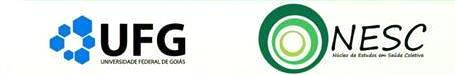 UNIVERSIDADE FEDERAL DE GOIÁSPRÓ REITORIA DE PESQUISA E PÓS GRADUAÇÃONÚCLEO DE ESTUDOS EM SAÚDE COLETIVACURSO DE ESPECIALIZAÇÃO EM REGULAÇÃO DE SISTEMAS DE SAÚDEORIENTAÇÕES PARA ELABORAÇÃO DO TRABALHO DE CONCLUSÃO DE CURSO (TCC) Professores orientadores:Claci Fátima Weirich Rosso, Alessandra Rodrigues de Almeida Lima, Ana Lúcia Queiroz Bezerra, Bárbara Souza Rocha, Carlos Rodolfo Mohn Neto, Cláudia Cleinne Barcelos Cunha, Dante Garcia, Edsaura Maria Pereira, Fausto Jaime, Hellen (sobrenome?), Marilúcia Batista, Marta Rovery de Souza, Nelson Bezerra Barbosa, Simone Batista, Sandra Bahia.O trabalho de conclusão de curso previsto para o Curso de Especialização em Regulação de Sistemas de Saúde poderá ser apresentado no formato de projeto de intervenção, análise documental ou revisão de literatura. Todos deverão seguir as sugestões de seus orientadores, mas deverão apresentar uma sistematização mínima prevista para todos, contendo as seguintes etapas: introdução (justificativa incorporada à introdução), objetivos, metodologia, cronograma, resultados e discussões, se houver e considerações finais. A formatação do trabalho deverá seguir as normas da ABNT com acompanhamento do orientador.A seguir detalharemos um pouco sobre cada etapa do TCC.INTRODUÇÃO: descrever as características do objeto de estudo (o problema de estudo) baseado em referencial teórico e pesquisas já realizadas, com dados relativos a sua evolução (série histórica com gráficos demonstrando a situação), considerar grupos populacionais mais atingidos pelo problema; informar sobre vinculação do serviço onde as ações serão desenvolvidas. Deverá conter ainda a justificativa que aponta a importância/relevância do projeto.OBJETIVOS GERAL E ESPECÍFICOS: Estabelecer o que se pretende em relação ao problema (os enunciados sobre objetivos devem ser assertivos e ter correspondência com produtos e resultados a serem alcançados).METODOLOGIA: Informar como vai ser a intervenção sobre o problema. Estabelecer as bases conceituais que serão utilizadas. Deverão constar as seguintes informações: o método a ser utilizado, local e população de estudo, fonte de dados utilizados, análise dos dados (se for o caso) e as etapas de execução.Por se tratar de projetos de intervenção , análise documental ou revisão de literatura, não será necessária aprovação em comitê de ética.ETAPAS/ATIVIDADES DE EXECUÇÃO: Os objetivos devem se desdobrar em ações com uma seqüência lógica e coerente (ex: se pretendo implementar a coleta de exame preventivo nas USF é importante identificar necessidades de capacitação e organizá-las; necessidades de equipamentos e materiais e indicar a atividade a ser realizada para suprimento das unidades). CRONOGRAMA DE EXECUÇÃO: Informar o horizonte de tempo (datas) em que vai ser executado e como as ações se distribuem dentro deste espaço de tempo. Observar qual a melhor distribuição, considerando as ações que se constituem em pré-requisitos para outras (relação de dependência entre as ações); e considerando, também, as condições de viabilidade (começar pelas mais simples até as mais complexas). PROPOSTA ORÇAMENTÁRIA – (a discutir com o orientador) descrever os recursos necessários ao desenvolvimento do projeto, segundo itens de classificação (pessoal; material de consumo; material permanente; serviço de terceiros; diárias e passagens (caso seja necessário); encargos (fiscais e trabalhistas). Os recursos devem ser quantificados e precificados para uma estimativa de custos. Indicar a instituição responsável pelo financiamento (fonte e sua codificação). O orçamento deve se estruturar em itens de despesa correspondentes aos recursos demandados.RESULTADOS: É o que se espera alcançar com a ação, traduzida em mudança sobre a realidade (Ex: Implantação do Serviço de Vacinação nas USF deve ter como resultado a diminuição de casos de doenças imuno-previníveis). Bem como os produtos alcançados.PRODUTOS: constituem-se em fatos, bens ou serviços gerados pelas ações (ex: o produto de uma capacitação é o número de pessoas capacitadas; o produto da implantação de um serviço de coleta de exames preventivos está representado pela sua própria implantação e pelo número de pessoas que ele deverá atender). AVALIAÇÃO: Informar como será feito o acompanhamento e avaliação do projeto, identificando instrumentos e indicadores a serem utilizados (Ex de instrumentos – relatórios, dados de produção, organização de banco de dados, etc. Ex de indicadores – número de pessoas atendidas, número de procedimentos realizados, número de pessoas tratadas e curadas, etc.). Obs.: Cada etapa sugerida nessa orientação deverá ser discutida com o orientador e realizadas as devidas adaptações conforme as peculiaridades da temática e do método.REFERENCIAL TEÓRICO( a ser construído)Pesquisa social – MinayoReferencias ABNT